主催　日本コラージュ療法学会  企画・運営　日本コラージュ療法学会研修委員日　時　　2017年 5月 7日(日) 10：00～16：30（受付開始9：30）会　場　　南九州大学　宮崎キャンパス　１号館　３階　小講義室１３２０教室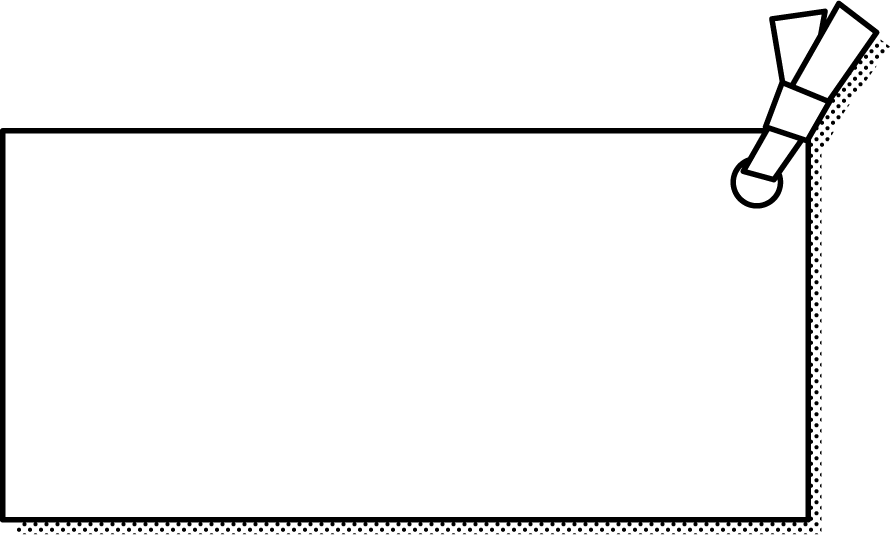 （〒880-0032 宮崎県宮崎市霧島5丁目1-2）　宮崎神宮駅から徒歩20分プログラム『 コラージュ療法入門－制作体験と実践への導入法を学ぶ 』講師　森 谷 寛 之（京都文教大学）『 コラージュ作品の発達的特徴について 』　　　　　　　　　　 講師　西 村 喜 文　（西九州大学）【参加資格】心理臨床に携わり守秘義務をおえる方【参加費】一般　　　6000円（日本コラージュ療法学会員は5000円）大学院生　4000円【申し込み受付期間】第1次予約受付；４月　７日(金)まで第2次予約受付；４月２８日(金)まで（ただし2次受付は、1次受付で予定人数に達した場合には行われない可能性があります。ご了承ください。）【申込方法】所定の申込書を「参加申し込み係」まで、お送りください。Emailの方は、以下の内容をもれなく記載してください。①氏 名（ふりがな）　　　②所 属（職名）③連絡先（申込受理の連絡のために使用します）④参加資格　　　⑤コラージュ療法学会員の方は会員番号⑥臨床心理士資格の有無（有資格者の方は資格番号）<※臨床心理士資格ポイント承認申請予定です。>【お問い合わせ／参加申し込み先】〒840-0806佐賀県佐賀市神園3丁目18－15　西九州大学（佐賀キャンパス）臨床心理相談センター内　第10回コラージュ療法研修会参加申し込み係Fax；　095-801-6420　　Email； collage2012april@gmail.com(タイトルに『第10回コラージュ療法研修会』と明記してください)